Недельный план тренировочных занятий с 04 по 09.10.2021г.Старший тренер-преподаватель по лёгкой атлетике Витальева М.Н.Недельный план домашних тренировочных занятий с 04 по 09.10.2021г.                                                 Группа 1 БУДатаГруппыГруппыГруппыДата4 БУ2 ТЭ6 БУ04.10.2021Понедель-ник1. Разминка      - 30 мин.Медленный бег- 5 минОбщеразвивающие упр.-я – 10 мин.Специально-беговые упр.-я –10х30мБег с ускорением – 4х50м2. Основная часть – 50 мин.Бег из различных и.п.- 6х 20мЧелночный бег 3х10м – 3 разаПрыжки в длину с/м -10 разТройной пр-к с/м – 6 разБег через фишки с высоким подниманием бедра- 5х60мМногоскоки через фишки – 5х60м– 5х60м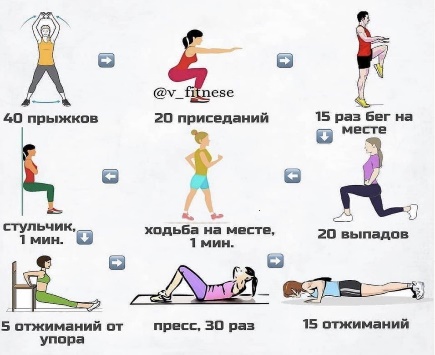 3. Заключительная часть -5 мин.Медленный бег + упр. на растягивание 1. Разминка      - 35 мин.Медленный бег- 10 минОбщеразвивающие упр.-я – 10 мин.Специально-беговые упр.-я – 10х40мБег с ускорением – 5х50м2. Основная часть – 95 мин.Бег из различных и.п.- 6х 20мЧелночный бег 4х10м – 3 разаПрыжки в длину с/м -10 разТройной пр-к с/м – 10 раз5-ой прыжок с/м – 5 разБег через фишки с высоким подниманием бедра- 5х80мМногоскоки через фишки– 5х80м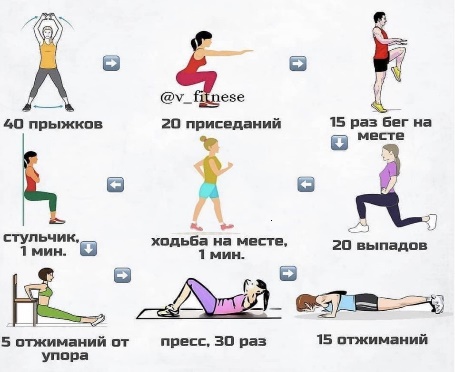 3. Заключительная часть -5 мин.Медленный бег + упр. на растягивание1. Разминка      - 35 мин.Медленный бег- 10 минОбщеразвивающие упр.-я – 10 мин.Специально-беговые упр.-я – 10х50мБег с ускорением – 4х60м2. Основная часть – 95 мин.Бег из различных и.п.- 6х 20мЧелночный бег 5х10м – 3 разаПрыжки в длину с/м -10 разТройной пр-к с/м – 10 раз5-ой прыжок с/м – 10 разБег через фишки с высоким подниманием бедра- 6х80мМногоскоки через фишки– 6х80мСкачки на лев. и прав. ноге через фишки - 6х80м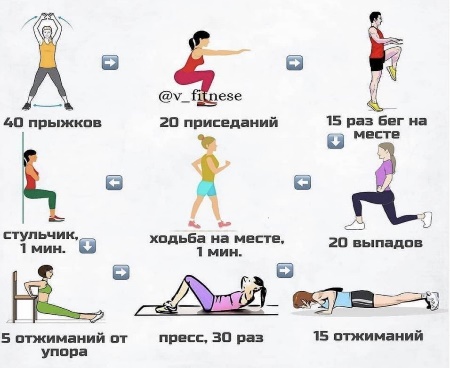 3. Заключительная часть -5 мин.Медленный бег + упр. на растягивание .05.10.2021Вторник1. Разминка      - 30 мин.Медленный бег- 5 минОбщеразвивающие упр.-я – 10 мин.Специально-беговые упр.-я –10х30мБег с ускорением – 4х50м2. Основная часть – 50 мин.Бег с низкого старта- 4х30мПрыжки на опору – 10 разПрыжки с опоры – 10 раз и др. см картинку ( всё по 10 раз)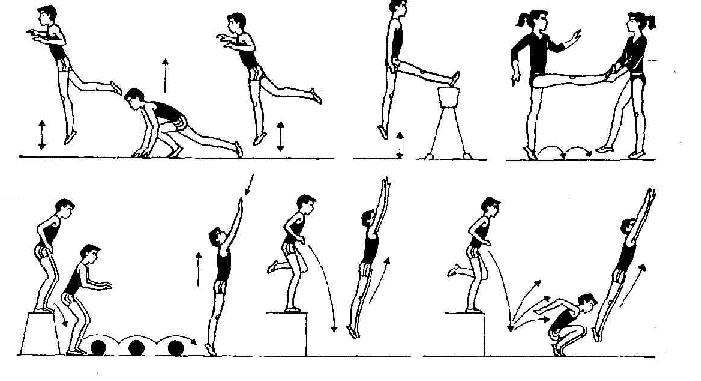 Пр-ки в высоту, способом «перешагивание» - 20 раз( с лев. и прав.ноги) 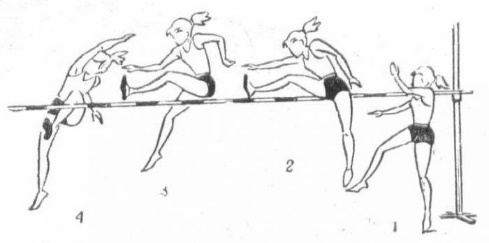 Бег широкими прыжками с ноги на ногу- 5х 50м3. Заключительная часть -5 мин.Медленный бег + упр. на растягивание1. Разминка      - 35 мин.Медленный бег- 10 минОбщеразвивающие упр.-я – 10 мин.Специально-беговые упр.-я – 10х40мБег с ускорением – 5х50м2. Основная часть – 95 мин.Бег с низкого старта-5х30мПрыжки на опору – 15 разПрыжки с опоры – 15 раз и др. см картинку ( всё по 15 раз)Пр-ки в высоту, способом «перешагивание» - 25 раз( с лев. и прав.ноги) Бег широкими прыжками с ноги на ногу- 6х 80м3. Заключительная часть -5 мин.Медленный бег + упр. на растягивание1. Разминка      - 35 мин.Медленный бег- 10 минОбщеразвивающие упр.-я – 10 мин.Специально-беговые упр.-я – 10х40мБег с ускорением – 5х50м2. Основная часть – 95 мин.Бег с низкого старта-8х30мПрыжки на опору – 2 х 10разПрыжки с опоры – 2 х 10раз и др. см картинку ( всё по 2 х 10 раз)Пр-ки в высоту, способом «перешагивание» - 30 раз( с лев. и прав.ноги) Бег широкими прыжками с ноги на ногу- 6х 80м3. Заключительная часть -5 мин.Медленный бег + упр. на растягивание06.10.2021Среда             Выходной            Выходной     1. Разминка      - 40 мин.Равномерный  бег- 25 минОбщеразвивающие упр.-я – 10 мин.Специально-беговые упр.-я – 10х30мБег с ускорением – 4х50м2. Основная часть – 90 мин, отдых между упражнениями 1 мин., между кругами 5 мин.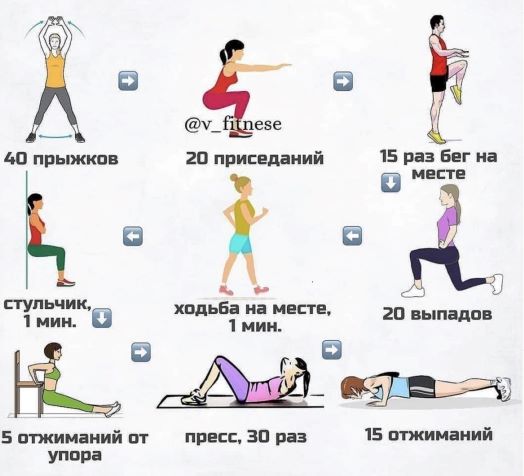 Повторить 4 круга3. Заключительная часть - 5 мин.Медленный бег + упр. на растягивание07.10.2021Четверг1. Разминка      - 30 мин.Медленный бег- 5 минОбщеразвивающие упр.-я – 10 мин.Специально-беговые упр.-я –10х30мБег с ускорением – 4х50м2. Основная часть – 50 мин  Упражнения выполнять с гантелями6 упражнений по 20 повторений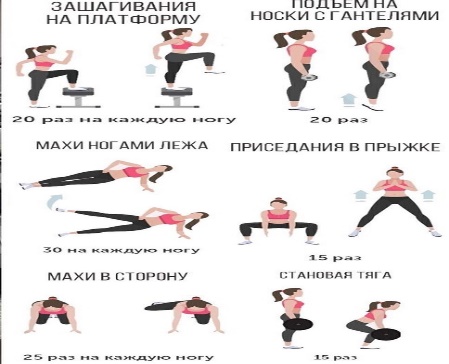 Броски камней(1-2кг) :    от груди- 10 раз    из-за головы- 10 раз   снизу-вверх-вперёд – 10 раз   через голову назад -10 разбег на отрезках - 4х100мУпражнения на пресс-4х10мПрыжки со скакалкой – 150 прыжков3. Заключительная часть -5 мин.Медленный бег + упр. на растягивание1. Разминка      - 35 мин.Медленный бег- 10 минОбщеразвивающие упр.-я – 10 мин.Специально-беговые упр.-я –10х40мБег с ускорением – 5х50м2. Основная часть – 95 мин  Упражнения выполнять с гантелями6 упражнений по 20 повторенийБроски камней(1-2кг) :    от груди- 10 раз    из-за головы- 10 раз   снизу-вверх-вперёд – 10 раз   через голову назад -10 разбег на отрезках - 4х100мУпражнения на пресс-4х10мПрыжки со скакалкой – 150 прыжков3. Заключительная часть -5мин.Медленный бег + упр. на растягивание1. Разминка      - 35 мин.Медленный бег- 10 минОбщеразвивающие упр.-я – 10 мин.Специально-беговые упр.-я – 10х50мБег с ускорением – 4х60м2. Основная часть – 95 минУпражнения для мышц всего тела:6 упражнений по 20 повторений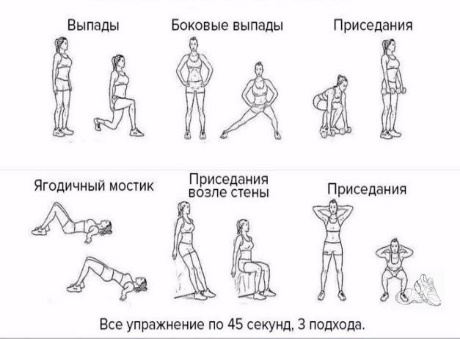   Упражнения выполнять с гантелямипо 15 раз 2 круга через 30 сек. Отдыха между упражнениями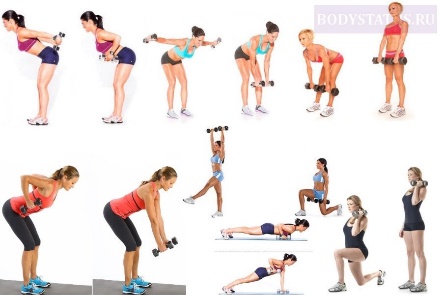 бег на отрезках - 5х150м3. Заключительная часть - 5 мин.Медленный бег + упр. на растягивание08.10.2021Пятница1. Разминка      - 30 мин.Медленный бег- 5 минОбщеразвивающие упр.-я – 10 мин.Специально-беговые упр.-я –10х30мБег с ускорением – 4х50м2. Основная часть – 50 мин.Бег с низкого старта- 4х30мПрыжки на опору – 10 разПрыжки с опоры – 10 раз и др. см картинку ( всё по 10 раз)Пр-ки в высоту, способом «перешагивание» - 20 раз( с лев. и прав.ноги) Бег широкими прыжками с ноги на ногу- 5х 50м3. Заключительная часть -5 мин.Медленный бег + упр. на растягивание1. Разминка      - 35 мин.Медленный бег- 10 минОбщеразвивающие упр.-я – 10 мин.Специально-беговые упр.-я – 10х40мБег с ускорением – 5х50м2. Основная часть – 95 мин.Бег с низкого старта-5х30мПрыжки на опору – 15 разПрыжки с опоры – 15 раз и др. см картинку ( всё по 15 раз)Пр-ки в высоту, способом «перешагивание» - 25 раз( с лев. и прав.ноги) Бег широкими прыжками с ноги на ногу- 6х 80м3. Заключительная часть -5 мин.Медленный бег + упр. на растягивание1. Разминка      - 35 мин.Медленный бег- 10 минОбщеразвивающие упр.-я – 10 мин.Специально-беговые упр.-я – 10х40мБег с ускорением – 5х50м2. Основная часть – 95 мин.Бег с низкого старта-8х30мПрыжки на опору – 2 х 10разПрыжки с опоры – 2 х 10раз и др. см картинку ( всё по 2 х 10 раз)Пр-ки в высоту, способом «перешагивание» - 30 раз( с лев. и прав.ноги) Бег широкими прыжками с ноги на ногу- 6х 80м3. Заключительная часть -5 мин.Медленный бег + упр. на растягивание09.10.2021СубботаВыходнойВыходной1. Разминка      - 40 мин.Равномерный  бег- 25 минОбщеразвивающие упр.-я – 10 мин.Специально-беговые упр.-я – 10х30мБег с ускорением – 4х50м2. Основная часть – 90 мин, отдых между упражнениями 1 мин., между кругами 5 мин.Повторить 4 круга3. Заключительная часть - 5 мин.Медленный бег + упр. на растягиваниеДатаСодержаниеКол-воразВремяМетодические указания04.10.2021Понедель-ник1. Медленный бег с переходом на ходьбу2. Разминочные упражнения + упражнения на гибкость3.Спец.-беговые упражнения( бег или ходьба, в зависимости от условий)4. Общая физическая подготовка:    * отжимания    * пресс    * « пистолеты»    * «лодочка»    * «мостик»    * подъём прямой ноги лёжа на животе    * подъём прямой ноги лёжа на спине5. Медленный бег с переходом на ходьбу3 серии3 х 10раз3 х 10раз4 х 10раз3 х 10раз3 х 10раз4 х 10раз4 х 10раз5 мин.15 мин.30 мин.2 мин.Следить за дыханиемРазминку выполнять «сверху вниз».Обращаем правильную постановку стопы.Дыхание не задерживать.Обращать внимание на амплитуду движения.Во время перехода на ходьбу дыхание должно быть спокойным.05.10.2021Четверг1. Медленный бег с переходом на ходьбу2. Разминочные упражнения + упражнения на гибкость3.Спец.-беговые упражнения( бег или ходьба, в зависимости от условий)4. Круговая тренировка:    * приседания (обычные)    * планка    *выпады вперёд-влево-назад    *выпады вперёд-вправо-назад    *полуприседания    * выпрыгивания вверх с полного       приседа   * выпрыгивания вверх из      полуприседа5. Медленный бег с переходом на ходьбу3 серии30 мин.3 х 10раз3 х10 раз3 х10 раз3 х10 раз3 х10 раз3 х10 раз5 мин.15 мин.3х1 мин.2 мин.Следить за дыханиемРазминку выполнять «сверху вниз».Обращаем правильную постановку стопы.Пятки от пола НЕ отрывать.Соблюдать прямолинейность туловища.Выполняет подряд одна и та же нога.Выполняет подряд одна и та же нога.Спина прямая, руки вперёд.Тянуть руки вверхРуки впередиВо время перехода на ходьбу дыхание должно быть спокойным08.10.2021Пятница1. Медленный бег с переходом на ходьбу2. Разминочные упражнения + упражнения на гибкость3.Спец.-беговые упражнения( бег или ходьба, в зависимости от условий)4.Технико-тактическая подготовка  ( упражнения с барьером):    *ходьба вперёд    *ходьба назад    *ходьба вперёд-назад поочерёдно    *ходьба вперёд с подскоком    *ходьба назад с подскоком    *ходьба вперёд-назад поочерёдно      с подскоком    *ходьба правым боком    *ходьба левым боком    *подскоки правым боком с           высоким подниманием бедра     *подскоки левым боком с высоким            подниманием бедра5.Медленный бег с переходом на ходьбу3 серии2 х15раз2 х15раз2 х15раз2 х15раз2 х15раз2 х15раз2х 10раз2х 10раз2х 10раз2х 10раз5 мин.15 мин.30 мин.2 мин.Следить за дыханием.Разминку выполнять «сверху вниз».Обращаем правильную постановку стопыБарьеры заменяетшвабра, лежащая на двух стульях.На каждую ногу,выполнять технично барьерным шагом.Высоко поднимая колени, руки согнуты в локтях как в беге.Носки задрать, тянуть колено до грудиМедленный бег с переходом на ходьбу